Sponsorship information: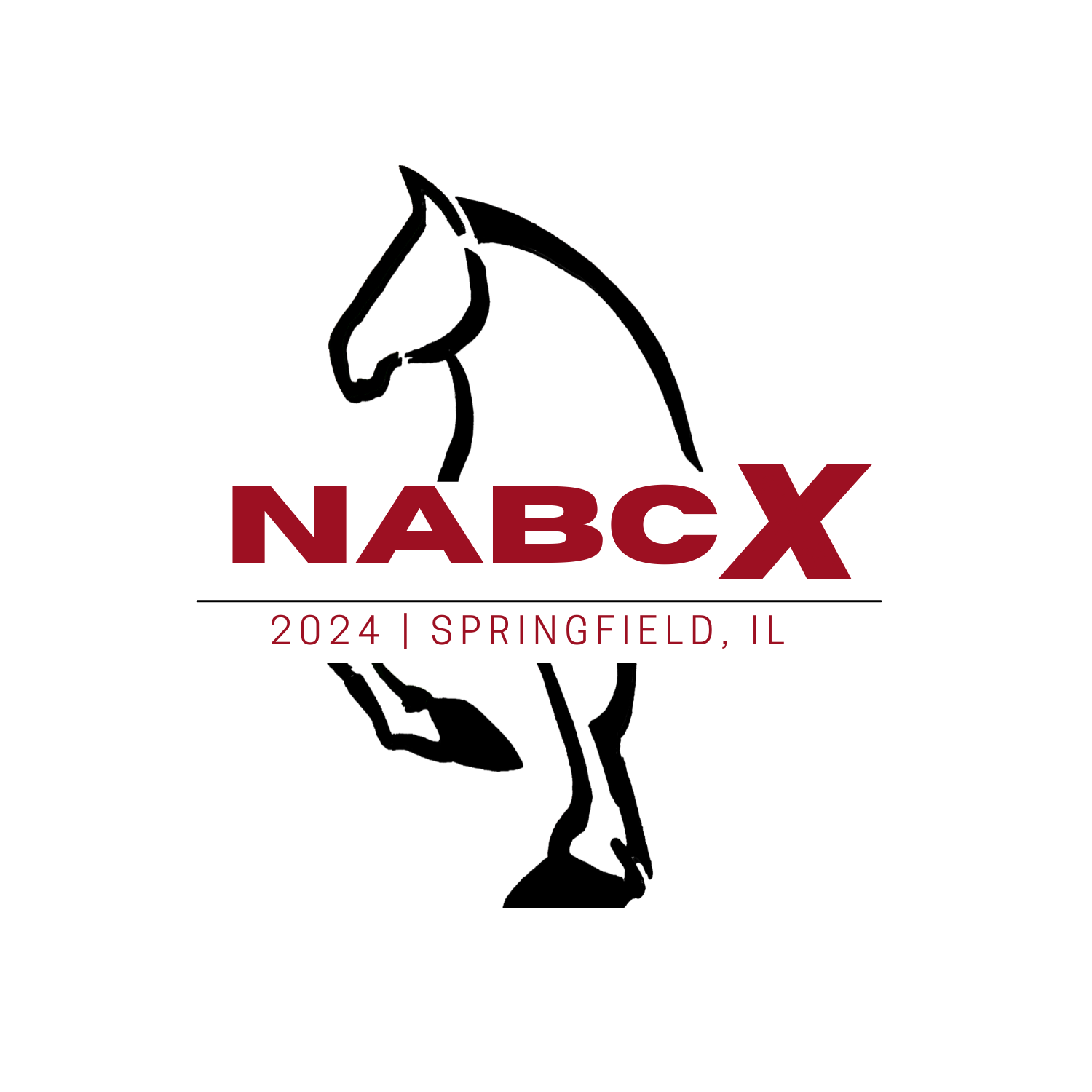 Event Sponsors – Supporter: up to $999Bronze: $1,000 - $4,999Silver: $5,000 - $9,999Gold: $10,000 - $24,999Platinum: $25,000 and overPayment types: Cash or Check preferredCards accepted – 3.75% card feePlease make checks payable to the Belgian Alliance and mail to:The Draft Horse Corp. of AmericaPO Box 335Wabash, IN 46992Special Sponsorship Opportunities:Ribbon SponsorBest Shod (Halter/Hitch)Dream Team (Registered Mares/Geldings)Farthest Traveled (Potential Fuel card)Best Male DriverBest Female DriverYouth Sportsmanship  Horse with the Most Heart (How a horse has impacted their farm?)